Сумська міська рада VIIІ СКЛИКАННЯ______ СЕСІЯРІШЕННЯУ зв’язку з необхідністю визначення механізму використання бюджетних коштів, виділених на виконання завдань, передбачених комплексною Програмою Сумської міської  територіальної громади «Охорона здоров'я» на 2022-2024 роки», затвердженою рішенням Сумської міської ради від 26 січня 2022 року № 2713 - МР , керуючись пунктом 4 розділу IV Закону України «Про державні фінансові гарантії медичного обслуговування населення» 
(зі змінами), та статтею 25 Закону України «Про місцеве самоврядування в Україні», Сумська міська радаВИРІШИЛА:1. Затвердити Положення про умови та порядок проведення ендопротезування великих суглобів (кульшових та колінних суглобів) мешканцям Сумської міської територіальної громади на 2022 рік згідно з додатком до даного рішення. 2. Організацію виконання даного рішення покласти на управління охорони здоров’я Сумської міської ради, а координацію виконання рішення покласти на заступника міського голови з питань діяльності виконавчих органів ради Полякова С.В.  Сумський міський голова				              Олександр ЛИСЕНКОВиконавець:  Чумаченко О.Ю._________________________Ініціатор розгляду питання – Сумський міський головаПроєкт рішення підготовлено управлінням охорони здоров’я Сумської міської радиДоповідач: Чумаченко О.Ю.ЛИСТ ПОГОДЖЕНЯДо проекту рішення Сумської міської ради«Про  умови та порядок проведення ендопротезування великих 
суглобів (кульшових та колінних суглобів) мешканцям Сумської 
 територіальної громади»
Виконавець О.Ю. Чумаченко____________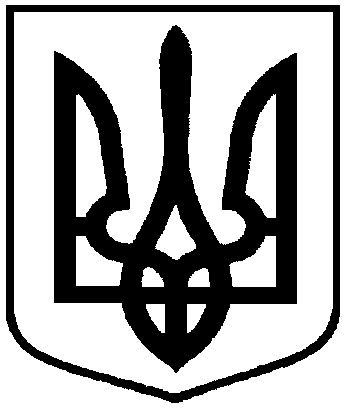 Проєкт оприлюднено         «____» ________2022 рокувід ___________2022 року   №  - МРм. СумиПро умови та порядок проведення ендопротезування великих 
суглобів (кульшових та колінних суглобів) мешканцям Сумської 
міської територіальної громади                          на 2022 рік Начальник управління охорони здоров’я Сумської міської радиО.Ю.ЧумаченкоЗаступник міського голови з питань діяльності виконавчих органів радиС.В. ПоляковНачальник правового управлінняДиректор Департаменту фінансів, економіки та інвестицій	      С.А. ЛиповаО.В. ЧайченкоС.А. ЛиповаСекретар Сумської міської радиО.М. Рєзнік